Об установлении размера родительской платы за присмотр и уход за ребенком в муниципальных образовательных учреждениях города Красноярска, реализующих основную общеобразовательную программу дошкольного образования (с изменениями на 22 ноября 2018 года)Об установлении размера родительской платы за присмотр и уход за ребенком в муниципальных образовательных учреждениях города Красноярска, реализующих основную общеобразовательную программу дошкольного образования
АДМИНИСТРАЦИЯ ГОРОДА КРАСНОЯРСКА

ПОСТАНОВЛЕНИЕ

от 21 июля 2006 года N 659


Об установлении размера родительской платы за присмотр и уход за ребенком в муниципальных образовательных учреждениях города Красноярска, реализующих основную общеобразовательную программу дошкольного образования (с изменениями на 22 ноября 2018 года)(в ред. Постановления администрации г. Красноярска от 09.09.2008 N 448, Постановлений Главы г. Красноярска от 05.05.2009 N 150, от 17.12.2009 N 540, от 19.04.2010 N 177, Постановлений администрации г. Красноярска от 12.08.2010 N 335, от 12.01.2012 N 6, от 17.10.2012 N 501, от 14.11.2012 N 582, от 02.04.2014 N 181, от 12.12.2014 N 847, от 15.12.2014 N 856, от 29.09.2015 N 611, от 05.10.2016 N 554, от 18.11.2016 N 682, от 18.01.2017 N 37, от 17.11.2017 N 746, от 22.11.2018 N 747)


В целях упорядочения платы за присмотр и уход за детьми в муниципальных дошкольных образовательных учреждениях, на основании ст. 65 Федерального закона от 29.12.2012 N 273-ФЗ "Об образовании в Российской Федерации", Закона Красноярского края от 27.12.2005 N 17-4379 "О наделении органов местного самоуправления муниципальных районов и городских округов края государственными полномочиями по осуществлению присмотра и ухода за детьми-инвалидами, детьми-сиротами и детьми, оставшимися без попечения родителей, а также за детьми с туберкулезной интоксикацией, обучающимися в муниципальных образовательных организациях, реализующих образовательную программу дошкольного образования, без взимания родительской платы", в соответствии со ст. ст. 41, 58, 59 Устава города Красноярска постановляю:
(преамбула в ред. Постановления администрации г. Красноярска от 02.04.2014 N 181)
1. Установить размер платы, взимаемой с родителей (законных представителей) за присмотр и уход за детьми, осваивающими образовательные программы дошкольного образования в муниципальных организациях города Красноярска (далее - родительская плата):
1.1. На одного ребенка до 3 лет в группах полного дня - 1390 рублей в месяц.
(п. 1.1 в ред. Постановления администрации г. Красноярска от 22.11.2018 N 747)
1.2. На одного ребенка от 3 до 7 лет:
- в группах полного, продленного дня и круглосуточного пребывания - 1641 рубль в месяц;
- в группах кратковременного пребывания - 492 рубля в месяц.
(п. 1.2 в ред. Постановления администрации г. Красноярска от 22.11.2018 N 747)
1.3. Утратил силу с 1 января 2015 года. - Постановление администрации г. Красноярска от 15.12.2014 N 856.
(п. 1 в ред. Постановления администрации г. Красноярска от 02.04.2014 N 181)
2. Утратил силу с 1 января 2015 года. - Постановление администрации г. Красноярска от 15.12.2014 N 856.
2.1. Родительская плата за присмотр и уход за ребенком в муниципальных дошкольных образовательных организациях города вносится родителями (законными представителями) за текущий месяц не позднее 20-го числа текущего месяца.
При посещении ребенком муниципальной дошкольной образовательной организации неполный месяц размер родительской платы уменьшается пропорционально отношению количества дней посещения ребенком муниципальной дошкольной образовательной организации к общему количеству дней работы данной муниципальной дошкольной образовательной организации в месяц.
(п. 2.1 введен Постановлением администрации г. Красноярска от 18.11.2016 N 682)
3. Родительская плата не взимается за присмотр и уход за детьми-инвалидами, детьми-сиротами и детьми, оставшимися без попечения родителей, а также за детьми с туберкулезной интоксикацией, обучающимися в муниципальных образовательных организациях города Красноярска, реализующих образовательную программу дошкольного образования.
3.1. Право на получение компенсации части родительской платы имеют работники муниципальных дошкольных образовательных учреждений и работники дошкольных групп муниципальных общеобразовательных учреждений, среднедушевой доход семьи которых ниже величины прожиточного минимума, установленной в районах Красноярского края на душу населения: на первого ребенка составляет 80 процентов от размера внесенной ими родительской платы в соответствующем образовательном учреждении; на второго ребенка - 50 процентов от размера родительской платы в соответствующем образовательном учреждении; на третьего ребенка и последующих детей - 30 процентов от размера родительской платы в соответствующем образовательном учреждении.
(п. 3.1 в ред. Постановления администрации г. Красноярска от 05.10.2016 N 554)
3.2. В родительскую плату за присмотр и уход за детьми, осваивающими образовательные программы дошкольного образования в муниципальных учреждениях города Красноярска, не включаются расходы на реализацию образовательных программ дошкольного образования, а также расходы на содержание недвижимого имущества муниципальных образовательных организаций.
(п. 3 в ред. Постановления администрации г. Красноярска от 02.04.2014 N 181)
4. Родительская плата, взимаемая с родителей (законных представителей), имеющих трех и более несовершеннолетних детей, составляет 50 процентов от размера, установленного в пункте 1 настоящего Постановления.
(п. 4 в ред. Постановления администрации г. Красноярска от 02.04.2014 N 181)
4.1. Распределять родительскую плату следующим образом:
- 85,3% от общей суммы данных средств направлять на питание в муниципальные дошкольные образовательные организации;
- 14,7% от общей суммы данных средств направлять в муниципальные дошкольные образовательные организации на присмотр и уход за детьми и финансово-хозяйственные нужды, не связанные с реализацией общеобразовательной программы дошкольного образования (приобретение хозяйственных товаров, чистящих и моющих средств, мягкого инвентаря, посуды).
(п. 4.1 в ред. Постановления администрации г. Красноярска от 22.11.2018 N 747)
4.2. Утвердить Методику расчета размера родительской платы за присмотр и уход за ребенком в муниципальных образовательных учреждениях города Красноярска, реализующих основную общеобразовательную программу дошкольного образования (далее - Методика), согласно приложению к настоящему Постановлению.
Методика применяется к отношениям по расчету размера родительской платы за присмотр и уход за ребенком в соответствии с Решением Красноярского городского Совета от 22.12.2006 N 12-263 "О Порядке установления тарифов (цен) на услуги (работы) муниципальных предприятий и учреждений.
(п. 4.2 введен Постановлением администрации г. Красноярска от 12.12.2014 N 847)
5. Главному управлению образования администрации города обеспечить целевое использование платы, взимаемой с родителей (законных представителей) за присмотр и уход за детьми, осваивающими образовательные программы дошкольного образования в муниципальных организациях города Красноярска.
(п. 5 в ред. Постановления администрации г. Красноярска от 02.04.2014 N 181)
6. Считать утратившими силу Постановления администрации города Красноярска от 31.01.2005 N 18 "Об установлении размера платы за содержание детей в муниципальных дошкольных образовательных учреждениях, дошкольных группах муниципальных образовательных учреждений", от 20.04.2005 N 238 "О внесении изменений и дополнений в Постановление администрации города от 31.01.2005 N 18".
7. Департаменту информации и проектно-аналитической деятельности администрации города (Токмакова Л.В.) опубликовать Постановление в газете "Городские новости".
8. Настоящее Постановление вступает в силу с момента его опубликования.
9. Ответственность за исполнение Постановления возложить на заместителя Главы города - начальника департамента социальной политики Куимова В.В.

Глава города
П.И.ПИМАШКОВ Приложение. Методика расчета размера родительской платы за присмотр и уход за ребенком в муниципальных образовательных учреждениях города Красноярска, реализующих основную общеобразовательную программу дошкольного образования

Приложение
к Постановлению
администрации города
от 21 июля 2006 г. N 659 (введена Постановлением администрации г. Красноярска от 12.12.2014 N 847)

1. Основой формирования родительской платы за присмотр и уход за ребенком в муниципальных образовательных учреждениях города Красноярска, реализующих основную общеобразовательную программу дошкольного образования (далее - родительская плата), являются затраты по осуществлению присмотра и ухода за ребенком, а также расходы на организацию его питания.
Расходы на реализацию общеобразовательной программы дошкольного образования, а также расходы на содержание недвижимого имущества при расчете родительской платы не включаются.
2. Перечень расходов, учитываемых при определении объема расходов за присмотр и уход за детьми в муниципальных дошкольных образовательных учреждениях города Красноярска, для установления размера родительской платы включает следующие направления:
расходы на приобретение продуктов питания;
прочие расходы, связанные с приобретением расходных материалов, используемых для обеспечения соблюдения воспитанниками режима дня и личной гигиены.
3. Объем затрат, учитываемых при установлении родительской платы, на одного ребенка в месяц за оказание услуги по присмотру и уходу за детьми (Рпцу) осуществляется по формуле:
Рпцу = Nпп + Nпр,

где:
Nпп - норматив затрат на приобретение продуктов питания в месяц, указанный в подпункте 1 настоящей Методики;
Nпр - норматив затрат на осуществление прочих расходов, связанных с приобретением расходных материалов, используемых для обеспечения соблюдения воспитанниками режима дня и личной гигиены в месяц, указанный в подпункте 2 настоящей Методики:
1) норматив затрат на приобретение продуктов питания в месяц (Nпп) при оказании основной услуги по присмотру и уходу за детьми определяется по формуле: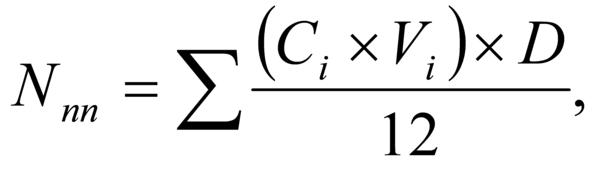 

где:
Ci - средняя рыночная стоимость приобретения единицы i-го продукта из рациона потребления детей, рублей;
Vi - суточный объем потребления i-го продукта в рационе питания одного ребенка в соответствии с установленными нормами СанПиН (приложения 10, 11 к СанПиН 2.4.1.3049-13) с учетом возрастной категории питающихся;
D - планируемое количество дней посещения одним ребенком образовательной организации, работающей 5 дней в неделю, 12 месяцев в году, на плановый финансовый год;
2) норматив затрат на осуществление прочих расходов, связанных с приобретением расходных материалов, используемых для обеспечения соблюдения воспитанниками режима дня и личной гигиены в месяц (Nпр), устанавливается на основании анализа структуры затрат дошкольных образовательных учреждений.
4. Размер родительской платы устанавливается не менее 40% от расходов, производимых при осуществлении присмотра и ухода за детьми, осваивающими общеобразовательные программы дошкольного образования в муниципальных образовательных учреждениях города Красноярска.